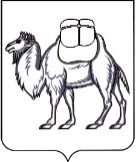 ТЕРРИТОРИАЛЬНАЯ ИЗБИРАТЕЛЬНАЯ КОМИССИЯГОРОДА ОЗЕРСКА  Р Е Ш Е Н И Е 03 февраля 2023 года                                                                         № 37/145-5г. ОзерскО Плане работы территориальной избирательной комиссии города Озерска по повышению правовой культуры избирателей и обучению организаторов выборов на 2023 годНа основании пункта 9 статьи 26  Федерального закона РФ                                        от 12.06.2002  №  67-ФЗ  «Об основных гарантиях избирательных прав и права на участие в референдуме граждан Российской Федерации», территориальная избирательная комиссии города Озерска   РЕШАЕТ:1.	Утвердить «План работы территориальной избирательной комиссии города Озерска по повышению правовой культуры избирателей и обучению организаторов выборов на 2023 год» (прилагается). 2.	Направить настоящее решение в избирательную комиссию Челябинской области для размещения в информационно-телекоммуникационной сети «Интернет».3.	Возложить контроль за выполнением настоящего решения на председателя территориальной избирательной комиссии  города  Озерска Рожкова А.С.Председатель комиссии                                                                 А.С. Рожков Секретарь комиссии                                                                       Л.М. Сайдуллина План работы территориальной избирательной комиссии города Озерска по повышению правовой культуры избирателей и обучению организаторов выборов на  2023 годПриложение к решению территориальной избирательной комиссии города Озерска от 03.02.2023 № 37/145-5№ п/пНаименование мероприятияСрок выполненияОрганизаторы мероприятия/категория участников1. Повышение правовой культуры избирателей1. Повышение правовой культуры избирателей1. Повышение правовой культуры избирателей1. Повышение правовой культуры избирателей1.Брейн -ринг знатоков избирательного права«Избирательное право и избирательный процесс»  I турфевраль  2023 годаТИК г. Озерска/учащиеся 9 классов2.Торжественное вручение паспорта гражданина РФ 20-летним гражданам,приуроченное к государственному празднику «День защитника Отечества». февраль 2023 годаЦентральная городская библиотека/20-летние студенты стройотрядов3.Брейн -ринг знатоков избирательного права«Избирательное право и избирательный процесс», II турмарт 2023 годаТИК г. Озерска/учащиеся 9 классов4.Торжественное вручение паспорта гражданина РФ 14-летним гражданам,приуроченное к государственному празднику «Международный женский день» март 2023 годаЦентральная городская библиотека /14-летние граждане5.Муниципальный этап областного конкурса на лучшее приглашение на выборы для впервые голосующих избирателей среди подростков и молодежимарт - апрель 2023 годаТИК г. Озерска/подростки 16-17молодежь 18-356.Конкурс рисунков «Я выбираю» с размещением работ участников в Центральной городской библиотекеапрель 2023 годаТИК г. Озерска/учащиеся 5-9 классов7.Организация в городской библиотеке книжной выставки «Голосуют молодые», посвященной избирательному праву и избирательному процессу в РФапрель 2023 годаЦентральная городская библиотека/учащиеся общеобразовательных школ8.Брейн -ринг знатоков избирательного права«Избирательное право и избирательный процесс», III турапрель 2023 годаТИК г. Озерска/учащиеся 9 классов9.Клуб молодого избирателя (КМИ). Правовая игра «...Но гражданином быть обязан»апрель 2023 года Управление культуры, спорта и молодежной политики, ТИК г. Озерска/ студенты колледжа Озерского технологического института и Озерского технического колледжа10.Торжественное вручение паспорта гражданина РФ 14-летним гражданам,приуроченное к государственному празднику «День Победы»май 2023 годаЦентральная городская библиотека /14-летние граждане11.Круглый стол с представителями Всероссийского общества инвалидов города Озерска и Озерской городской общественной организации родителей детей инвалидов «Наши дети» май 2023 годаТИК г. Озерска/представители общества инвалидов12.Квест в летнем  оздоровительном лагере «Отважных» на тему «Выбирает молодежь»июль 2023 годаТИК г. Озерска/дети 12-14 13.Торжественное вручение паспорта гражданина РФ 14-летним гражданам,приуроченное к государственному празднику «День государственного флага РФ»август 2023 годаЦентральная городская библиотека /14-летние граждане14.Мероприятие ко Дню  государственного флага РФ «Три цвета - одно настроение» август 2023 годаОбщественная волонтерская организация Союза молодежных инициативных команд при ДТДиМ/граждане Озерского городского округа15.Урок-игра «Избирательный круг»сентябрь2023 годаТИК г. Озерска/Учащиеся общеобразовательных школ16.Встреча на площадке университета «Третьего возраста» с представителями Совета ветеранов ФГУП «ПО «МАЯК»; Общественной  организация ветеранов войны, труда, вооруженных сил и правоохранительных органов города Озерска октябрь 2023ТИК г. Озерска/представители организаций ветеранов17.Проект «Будущий избиратель» на площадке Дома творчества детей и молодежи10,11,12 октября 2023 годаТИК г. Озерска, Управление образования/учащиеся 9 классов 18.Организация опроса граждан представителями волонтерского корпуса на тему «Выбор-это свобода»ноябрь 2023 годаЦентральная городская библиотека, ТИК г. Озерска/граждане Озерского городского округа19.Торжественное вручение паспорта гражданина РФ 14-летним гражданам,приуроченное к государственному празднику «День народного единства» ноябрь 2023 годаЦентральная городская библиотека /14-летние граждане20.День открытых дверей в территориальной избирательной комиссии города Озерска декабрь  2023 годаТИК г. Озерска/учащиеся 9 классов21.Торжественное вручение паспорта гражданина РФ 14-летним гражданам,приуроченное к государственному празднику «День Конституции РФ» декабрь  2023 годаЦентральная городская библиотека /14-летние граждане2. Обучение организаторов выборов и иных участников избирательного процесса2. Обучение организаторов выборов и иных участников избирательного процесса2. Обучение организаторов выборов и иных участников избирательного процесса1.Организация и проведение обучающих мероприятий членов ТИК, УИК, резерва составов УИК по типовым учебным программам, разработанным РЦИОТ, тестирование По плану ЦИК РФТИК г. Озерска/Члены ТИК, УИК, резерв УИК2.Информационно –обучающее мероприятие для представителей политических партий по формированию новых составов УИК февраль 2023 годаТИК г. Озерска/представители политических партий3.Обучающий семинар для председателей, заместителей председателей, секретарей УИК по представлению документов для выдвижения кандидатур в составы УИКмарт 2023 годаТИК г. Озерска/председатели, заместители  председателей, секретари УИК4.Групповые теоретические занятия для вновь сформированных составов УИК: «Основные стадии избирательного процесса»август –сентябрь 2023 года (по отдельному графику)ТИК г. Озерска/члены УИК без опыта работы5. Обучающий семинар на тему «Организация и проведение голосования участковой избирательной комиссией в день голосования».«Подсчет УИК голосов избирателей, составление протокола УИК об итогах голосования»декабрь 2023 годаТИК г. Озерска/председатели, заместители  председателей, секретари УИК